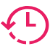 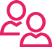 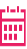 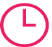 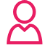 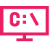 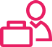 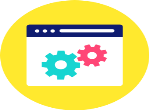 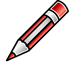 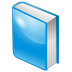 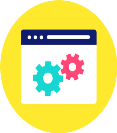 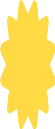 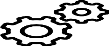 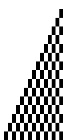 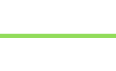 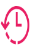 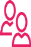 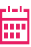 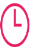 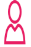 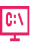 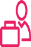 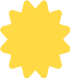 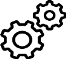 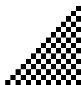 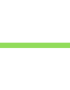 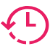 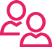 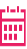 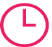 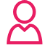 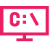 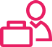 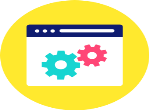 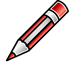 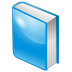 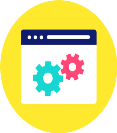 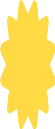 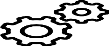 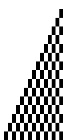 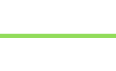 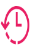 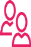 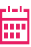 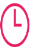 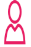 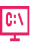 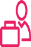 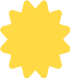 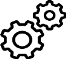 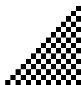 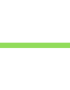 التاريخ:4-5-6-/3/1440هـمدته:ثلاثة ايامالفئة المستهدفة:معلمات اللاتي لم يحصلن على البرنامجالفئة المنفذة:امينة السرحانيعدد الساعات:12 ساعةالقاعة:1نوع البرنامج:مشروع وزاريالتاريخ :3-4-5/3/1440هـمدته:3 ايامالفئة المستهدفة:قائدات الفئة المنفذة:عائشة مفرحعدد الساعات:12/ساعةالقاعة:4نوع البرنامج:برنامج تخصصيالتاريخ:7/3/1440هـمدته:يومالفئة المستهدفة:معلمات الاجتماعياتالفئة المنفذة:نجوى الحفظيعدد الساعات:4 ساعاتالقاعة:2نوع البرنامج:برنامج اثرائي